Прочитайте детям стихотворение, вспомните его наизусть «Снеговик»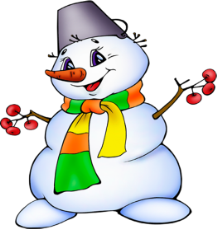 Среди нашего двора
Снеговик стоял вчера.
Мы его слепили сами,
Был он с пышными усами.А сегодня за окном
Потекли ручьи кругом.
Ночью снеговик исчез.
Может быть, ушел он в лес?Очень просим вас, ребята,
Если снеговик усатый
Повстречается в пути,                    
Помогите нам найти.          (Джафар Чуяко перевод с адыгейского Т.Голуб)Прочитатайте детям рассказы «Снег», «Изморозь. Иней», «Зимние узоры» (Гурьева Н.А. «Знакомство с природой. Времена года –СП., 2008», Вспомните стихотворение И. Бродского «Невидимкой осторожно, он является ко мне Загадайте загадки о зимеНа юг уж птицы улетели,
Пришли морозы и метели.
Стоят деревья в серебре,
Мы лепим крепость во дворе.
                                                     (Зима)Змейкой вьются по земле,
Воют жалостно в трубе,
Засыпают снегом ели.
Это – зимние…
                                               (Метели)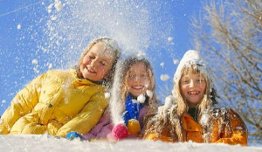 Зимние забавы любят все малыши. Как сделать прогулки с ребёнком зимой ещё интереснее и полезнее? Зимнее ненастье – не повод остаться дома. Свежий воздух детям необходим! Зимние прогулки не только закаляют ребёнка, но и приносят ему большую радость.Постройка снежной крепости.Отличное занятие для детей любого возраста. Строить крепость можно при помощи ведерка и лопаток, или же из больших снежных шаров.Лепка снеговика.Самый простой снеговик состоит из трёх снежных шаров. Дальше украшаем его. Вот здесь фантазии нет предела: руки- палочки, еловые веточки, нос- морковка, в роли шляпы может выступить ведро, тарелка, любой ненужный головной убор. Для украшения пойдут пуговицы, ленты и тесьма.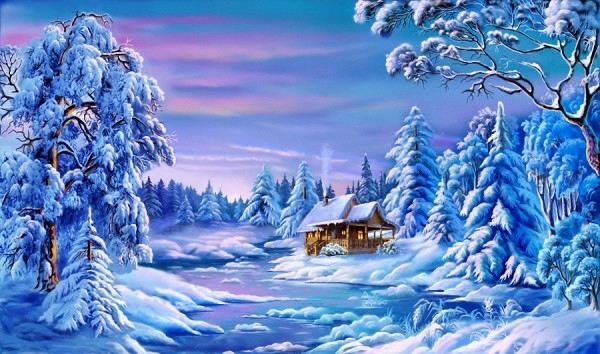 Зима и зимние развлечения.Этой яркой теме посвящена наша текущая неделя. Продолжая работу над этой темой, дома предлагаем  родителям повторить ее, закрепить полученные знания на занятиях и в свободной деятельности детей, пополнить словарный запас детей.Поиграйте с детьми в  игру «Объясни», называйте ребенку поочередно словосочетания и просите объяснить, что они означают. Земля — как белый пушистый ковер. Зима — веселое время года. Снежное пальтишко лежит на плечах. У нее иголки зимой в серебре. И превратились лужицы в холодное стекло. Как розовые яблоки, на ветках снегири. В следующей игре ребенок учиться подбирать антонимы. Антонимы — это слова с противоположным смысловым значением,Игра «Тепло или холодно!»Осенью теплее — зимой ... (холоднее). Летом звери сытые — зимой  ... (голодные). В шапке тепло — в панамке ... (холодно). Летом заяц серый — зимой заяц ... (белый). На деревьях ветки длинные — на кустах ... (короткие). Лисичка идет — зайчик ... (прыгает).  В  игре «Слова» учится ребенок согласовывать имена существительные с прилагательными. Предложите ребенку отвечать на вопросы, употребляя и правильно изменяя слово «серебристый» , а затем аналогично обыграйте прилагательное  «зимний». Снег какой? (Серебристый.) Снежинка какая? (Серебристая.) Ветви в инее какие? (Серебристые.) Зимнее озеро какое? (Серебристое.) День какой? (зимний.)Пальто какое? (зимнее )Сапоги какие? (зимнее.)Игра «Назови ласково» Название игры детям знакомо и понятно. Благодаря этой игре ребенок учиться образовывать слова при помощи суффиксов. Шуба теплая — шубка …(тепленькая). Заяц белый — зайчик ….(беленький). Снег холодный  — снежок…(холодненький). Ветка зеленая — веточка ….(зелененькая). Шишка еловая — шишечка …(еловенькая). Снег белый — снежок …(беленький).Предложите детям вспомнить значение слов. Снегопад - это ... , сугроб - это ... , гололёд - это ... ,иней это -…, вьюга-это…,метель-это…,поземка-это…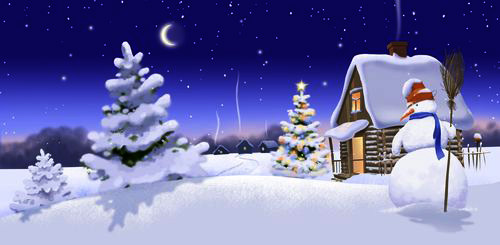 Повторите пословицы и поговорки о зиме и зимних явлениях Зима – не лето, в шубу одета.Зимой солнце светит, да не греет.Зима без снегу – лето без хлеба.Что летом уродится, зимой пригодится.Зима лето пугает, да все равно тает.Много снега – много хлеба.Мороз невелик, да стоять не велит.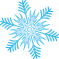 Декабрь зиму начинает, а год заканчивает.Январь году начало – зиме середина.В феврале два друга- мороз да вьюгаНаизусть повторите название зимних месяцев:декабрь, январь и февраль.Вспомните вместе с детьми игры на развитие     общей моторики.      Игра на развитие мелкой моторики.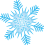 «Пирог»  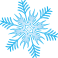 Упражнение на развитие дыхания  (воздушной струи). «Сдуй снежинки с варежки»        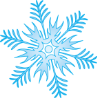 Давай дружок, смелей дружокКати по снегу свой снежокДети идут по кругу, друг за другом, изображая ,что катят перед собой снежокОн превратиться в толстый  ком «Рисуют» руками  большой комИ станет ком снеговиком.«Рисуют» руками снеговика, из трех комков разного размера.Его улыбка так светла.Показывают улыбкуДва глаза, шляпа, нос, метла!Е. ЕгороваПоказывают глаза, шляпу. Нос и воображаемую метлуПадал снег на порогДети два раза опускают ладони на столКот слепил себе пирогПрижимают ладонь к ладони «лепят» пироги.А пока пирог я пек,Ручейком пирог утек.(П. Воронько)«Бегут» пальчиками обеих рук по столу